The CitySchool
North Nazimabad Boys Campus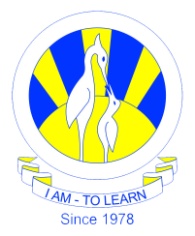 Quadratic Equations ExplanationDate: 11-02-2017Class: 9
Subject: Maths
Teacher: Sheema AftabAn example of a Quadratic Equation: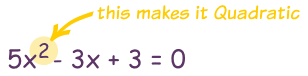 Quadratic Equations make nice curves, like this one: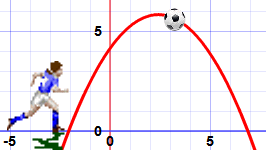 NameThe name Quadratic comes from "quad" meaning square, because the variable gets squared (like x2).It is also called an "Equation of Degree 2" (because of the "2" on the x)Standard FormThe Standard Form of a Quadratic Equation looks like this: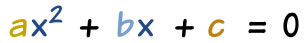 Here are some more examples:Hidden Quadratic Equations!So the "Standard Form" of a Quadratic Equation isax2 + bx + c = 0But sometimes a quadratic equation doesn't look like that! For example:How To Solve It?The "solutions" to the Quadratic Equation are where it is equal to zero.There are usually 2 solutions (as shown in the graph above).They are also called "roots", or sometimes "zeros"There are 3 ways to find the solutions:1. We can Factor the Quadratic (find what to multiply to make the Quadratic Equation)2. We can Complete the Square, or3. We can use the special Quadratic Formula: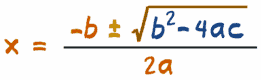 Just plug in the values of a, b and c, and do the calculations.We will look at this method in more detail now.About the Quadratic FormulaPlus/MinusFirst of all what is that plus/minus thing that looks like ± ?But sometimes we don't get two real answers, and the "Discriminant" shows why ...DiscriminantDo you see b2 − 4ac in the formula above? It is called the Discriminant, because it can "discriminate" between the possible types of answer:when b2 - 4ac is positive, we get two Real solutionswhen it is zero we get just ONE real solution (both answers are the same)when it is negative we get two Complex solutionsComplex solutions? Let's talk about them after we see how to use the formula.Using the Quadratic FormulaJust put the values of a, b and c into the Quadratic Formula, and do the calculations.Example: Solve 5x² + 6x + 1 = 0Remembering The FormulaI don't know of an easy way to remember the Quadratic Formula, but a kind reader suggested singing it to "Pop Goes the Weasel":Try singing it a few times and it will get stuck in your head!Or you can remember this story:x = −b ± √(b2 − 4ac)2a"A negative boy was thinking yes or no about going to a party, 
at the party he talked to a square boy but not to the 4 awesome chicks. 
It was all over at 2 am."Complex Solutions?When the Discriminant (the value b2 − 4ac) is negative we get Complex solutions ... what does that mean?It means our answer will include Imaginary Numbers. Wow!Example: Solve 5x² + 2x + 1 = 0SummaryQuadratic Equation in Standard Form: ax2 + bx + c = 0Quadratic Equations can be factoredQuadratic Formula: x = −b ± √(b2 − 4ac)2aWhen the Discriminant (b2−4ac) is:positive, there are 2 real solutionszero, there is one real solutionnegative, there are 2 complex solutionsa, b and c are known values. a can't be 0."x" is the variable or unknown (we don't know it yet).2x2 + 5x + 3 = 0In this one a=2, b=5 and c=3x2 − 3x = 0This one is a little more tricky:Where is a? Well a=1, and we don't usually write "1x2"b = -3And where is c? Well c=0, so is not shown.5x − 3 = 0Oops! This one is not a quadratic equation: it is missing x2 
(in other words a=0, which means it can't be quadratic)In disguise→In Standard Forma, b and cx2 = 3x − 1Move all terms to left hand sidex2 − 3x + 1 = 0a=1, b=−3, c=12(w2 − 2w) = 5Expand (undo the brackets), 
and move 5 to left2w2 − 4w − 5 = 0a=2, b=−4, c=−5z(z−1) = 3Expand, and move 3 to leftz2 − z − 3 = 0a=1, b=−1, c=−3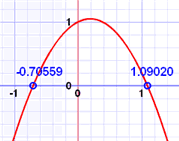 Have a Play With ItPlay with the "Quadratic Equation Explorer" so you can see:the graph it makes, andthe solutions (called "roots").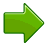 The ± means there are TWO answers: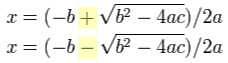 Here is why we can get two answers:Coefficients are:a = 5, b = 6, c = 1Quadratic Formula:x = −b ± √(b2 − 4ac)2aPut in a, b and c:x = −6 ± √(62 − 4×5×1)2×5Solve:x = −6 ± √(36 − 20)10x = −6 ± √(16)10x = −6 ± 410x = −0.2 or −1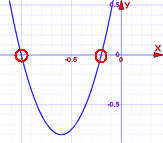 Answer: x = −0.2 or x = −1And we see them on this graph.Check -0.2:5×(−0.2)² + 6×(−0.2) + 1 
= 5×(0.04) + 6×(−0.2) + 1 
= 0.2 − 1.2 + 1 
= 0Check -1:5×(−1)² + 6×(−1) + 1 
= 5×(1) + 6×(−1) + 1 
= 5 − 6 + 1 
= 0♫  "x equals minus b♫  "All around the mulberry bush♫  plus or minus the square root♫  The monkey chased the weaselof b-squared minus four a cThe monkey thought 'twas all in funall over two a"Pop! goes the weasel"Coefficients are:a = 5, b = 2, c = 1Note that the Discriminant is negative:b2 − 4ac = 22 − 4×5×1 = -16Use the Quadratic Formula:x = −2 ± √(−16)10